ДЕМОНСТРАЦИОНЕН ДЕНС ГОВЕДОВЪДИ ОТ БУРГАСКА ОБЛАСТВ КРАВЕФЕРМАТА НА КАЛИН СЛАВОВ, С. ДЮЛЕВО, ОБЩ. СРЕДЕЦ  23 юни  2021г.На 23 юни 2021г., в с. Дюлево, общ. Средец, Областна дирекция „Земеделие“ Бургас проведе съвместно с животновъдите от групите на производителите „Средец Милк“ и „Карнобатско мляко“ Демонстрационен ден-теоретична и практична част на тема:Разпознаване, профилактика и лечение на различни видове стомашно-чревни разстройства при телета.Обследване на телета бозайници на място за стомашно-чревни разстройства и бърза диагностика с тестове между животните.Практически подходи за ефективно обезпаразитяване на млечни и месодайни крави.Добрият мениджмънт на телета и юници днес – гаранция за отлични резултати утре. Практичната част на събитието се проведe в кравефермата на земеделския стопанин Калин Славов в с. Дюлево, общ. Средец, член на групата на производителите „Средец Милк“. Поканени бяха и присъстваха над 25 говедовъди от общините Карнобат и Средец.Лектори на събитието бяха експертите по преживни животни д-р Красимир Колев и д-р Божидар Иванов от Сева Анимал Хелт България, както и д-р Георги Куцаров от Alltech България.Д-р Красимир Колев – експерт по преживните животни в Сева Анимал Хелт България разви подробно темата за разпознаване, профилактика и лечение на различни видове стомашно-чревни разстройства при телета. Темата е актуална и важна за животновъдите, защото стомашно-чревните разстройства при телета са едни от най-често срещаните заболявания в първите дни от живота им, които водят до тежка дехидратация при телетата, а течностите, които се губят, ги лишават от важни хранителни вещества, като телетата умират от изтощение и обезводняване. Те са и основна причина за икономически загуби в говедовъдството по целия свят. Управлението на здравето на телетата изисква познания по хранене, начин и условия на отглеждане и комфорт, по цялостен мениджмънт на стопанството в унисон с най-добрите практики. Ето защо лекторът запозна говедовъдите с начините и методите за предотвратяването на диарията, които са винаги по-рентабилни от самото лечение. Акцентира върху етиологията на диариите при телетата и факторите от инфекциозен характер, които причиняват по-голяма част от заболяванията: вируси (говежди ротавирус, говежди коронавирус), бактерии (салмонела, Е. coli, клостридии) и паразити (криптоспоридии и кокцидии), които водят до 95 % от случаите на диария при новородени телета. Д-р Колев наблегна върху съществено важното значение на  умението на фермерите да определят какво причинява заболяването, като се съветват с регистрираните ветеринарни лекари, изпратят  фекални проби в лаборатория, както и да извършат тестване на място между телетата с така наречените Бързи теренни тестове. Профилактиката при тези заболявания е задължителна. Коластралният мениджмънт е ключът към оцеляването и здравето на телето. Захранването на телетата непосредствено след раждането и през първите дни от живота им е от решаващо значение за по-нататъшното им развитие. Телетата се раждат без собствени защитни сили и единственият източник за придобиване на имунитет е коластрата, която майката отделя през първите 5 – 6 дни след отелването.  В сравнение с нормалното мляко, коластрата съдържа два пъти повече сухо вещество, пет пъти повече белтъци и най-важното – голямо количество имунни тела, които чрез чревната стена се резорбират в кръвта, но само през първите 24 часа от живота на телето. Следователно стопаните трябва да дадат бързо и достатъчно количество коластра след раждането на телето, за да се приведе в действие неговата имунна система. Според специалистите още в първия половин час новороденото трябва да поеме чрез бозаене или издоена коластра в количество 5 на сто от теглото си, т.е. около 2 литра. Коластрата има по-високо съдържание на имуноглобулини и хранителни вещества в сравнение с нормалното краве мляко. Поради тази причина, новороденото теле трябва да приема големи количества качествена коластра. Затова е препоръчително фермерът да разполага със резервна замразена коластра, т.н. коластрална банка, която да използва в случай, че качеството на коластрата на майката е незадоволително или недостатъчно като количество.Около 15 до 20% от новородените телета развиват инфекции на пъпната връв след раждането, като голяма част от тези инфекции водят до смърт. През първите седмици живот, телетата имат не само слаба имунна система, но и малко телесни резерви. Пътят на вирусните инфекции е отворен и бързо се стига до заболявания на стомашно-чревния тракт. Само за няколко часа телетата, страдащи от диария, могат да се озоват в критично обезводняване. Задължително е да се направи всичко възможно, за да се гарантира, че животните се раждат в чиста и суха среда със свежа и чиста постеля. При раждането пъпната връв се разкъсва, прекъсвайки връзката между майката и телето. Преди да изсъхне и падне, проходът към кръвоносната система на телето все още е отворен, оставяйки слабата имунна система на телето, податлива на инфекции и болести,  изложена на опасност от замърсяване на пъпа. Инфекциите на пъпа могат да доведат до намаляне на прираста в началото на живота, а ако са тежки, могат да доведат до сепсис и смърт. Така че следващата стъпка за предотвратяване на тези инфекции е потапянето на пъпната пън в ефективен антибактериален разтвор възможно най-скоро след раждането. Д-р Красимир Колев напомни на говедовъдите особената важност на  темата, която беше разисквана през 2018г. пред същата аудитория, касаеща  вътрешни и външни паразити при говедата, които нанасят големи загуби на фермерите, водейки до  смущения в обмяната на веществата, растежа, развитието, общото състояние на животните и млеконадоя на млечните крави. Експертът сподели информация за големите икономическите щети, които нанася опаразитяването на животните. Заостри вниманието на животновъдите към задълженията им да извършват редовно обезпаразитяване срещу вътрешни паразити, за да не се разнасят паразитите по пасището.Заразяването на кравите с вътрешни и външни паразити влияе отрицателно на храненето, а от там и на млеконадоя. При излизане на кравите на паша напролет и при прибиране в обора е необходимо да бъдат обезпаразитени. Всяка лактираща крава още на третия, четвъртия ден след обезпаразитяване дава по 2-3 литра повече мляко. Всичко това пряко рефлектира върху финансовите резултати на фермата.Д-р Куцаров продължи темата, като обърна сериозно внимание на необходимостта от   добър мениджмънт на телета и юници днес, който е гаранция за отлични резултати утре. Акцентира върху основните цели при мениджмънта на телетата: селекционни цели за успешното отглеждане на телета и юници, мениджмънт на сухостойния период. Отново обърна внимание върху огромното значение на коластрата, като задължителен фактор на растежа, който развива и оформя храносмилателната система, наблягайки на времето на хранене с коластра, нейното качество и количество. Напомни на животновъдите целите към момента на отбиване на телетата: удвояване на теглото към 8 седмична възраст при отбиване, смъртност – по-малко от 5% за цялото стадо на година, болести – по-малко от10% от телетата да бъдат лекувани, телета трябва да бъдат готови да бъдат отбити на 8 седмици, като теглото на женското теле при отбиване предопределя бъдещата млечна продуктивност. Всеки 100 g средно-дневен прираст до отбиване, осигурява 155 kg повече мляко през 1-ва лактация. В заключение, способността на телетата да си изградят ефективен имунен отговор в най-ранна възраст влияе изключително не само върху заболеваемостта и преживяемостта им, но и върху бъдещата им продуктивност.Във фермата на Калин Славов, по време на практичните занятия, д-р Колев демонстрира  провеждане на  бързи теренни тестове, които не показаха наличие на антигени  за Rotavirus, Coronavirus, E.coli-F5 и Cryptosporidium parvum във фекалиите на изследваните телета. Д-р Куцаров, във фермата, направи анализ на положителните и отрицателни страни на мениджмънта при отглеждането на телетата до 6 месеца. Поради големия интерес от страна на говедовъдите, със същия дневен ред, теми и лектори, Демонстрационен ден ще бъде проведен с говедовъди от общините Айтос и Руен.Предстои провеждане на Демонстрационни семинари за пчелари  и овцевъди през м. юли 2021г..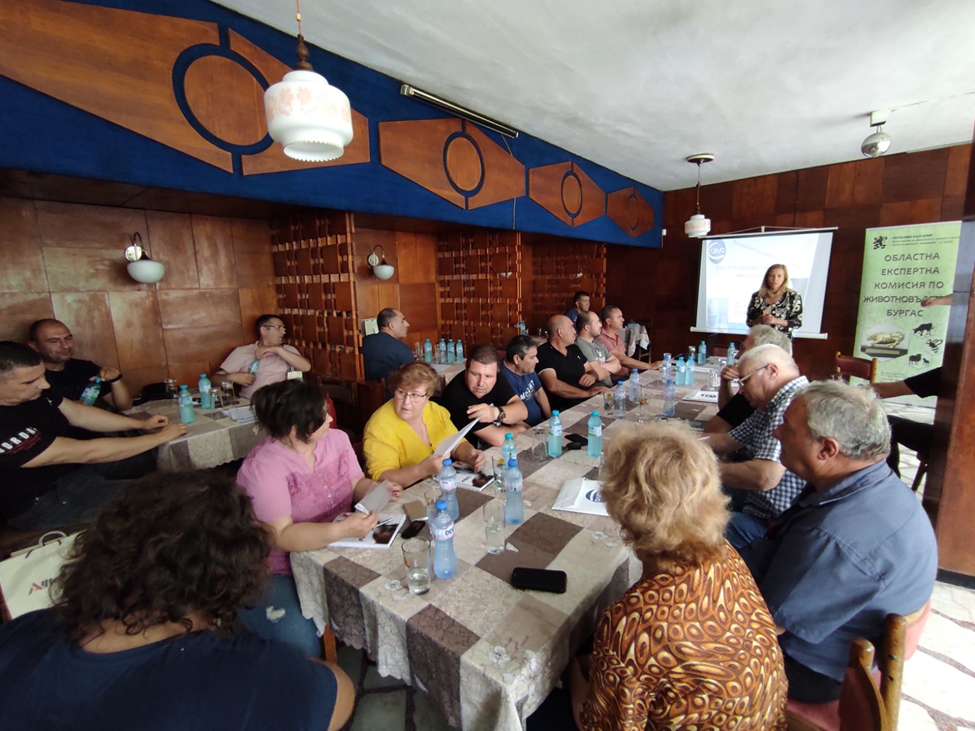 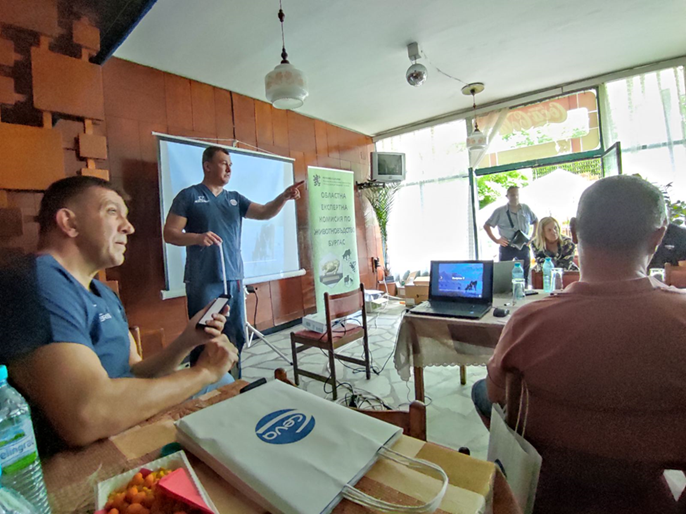 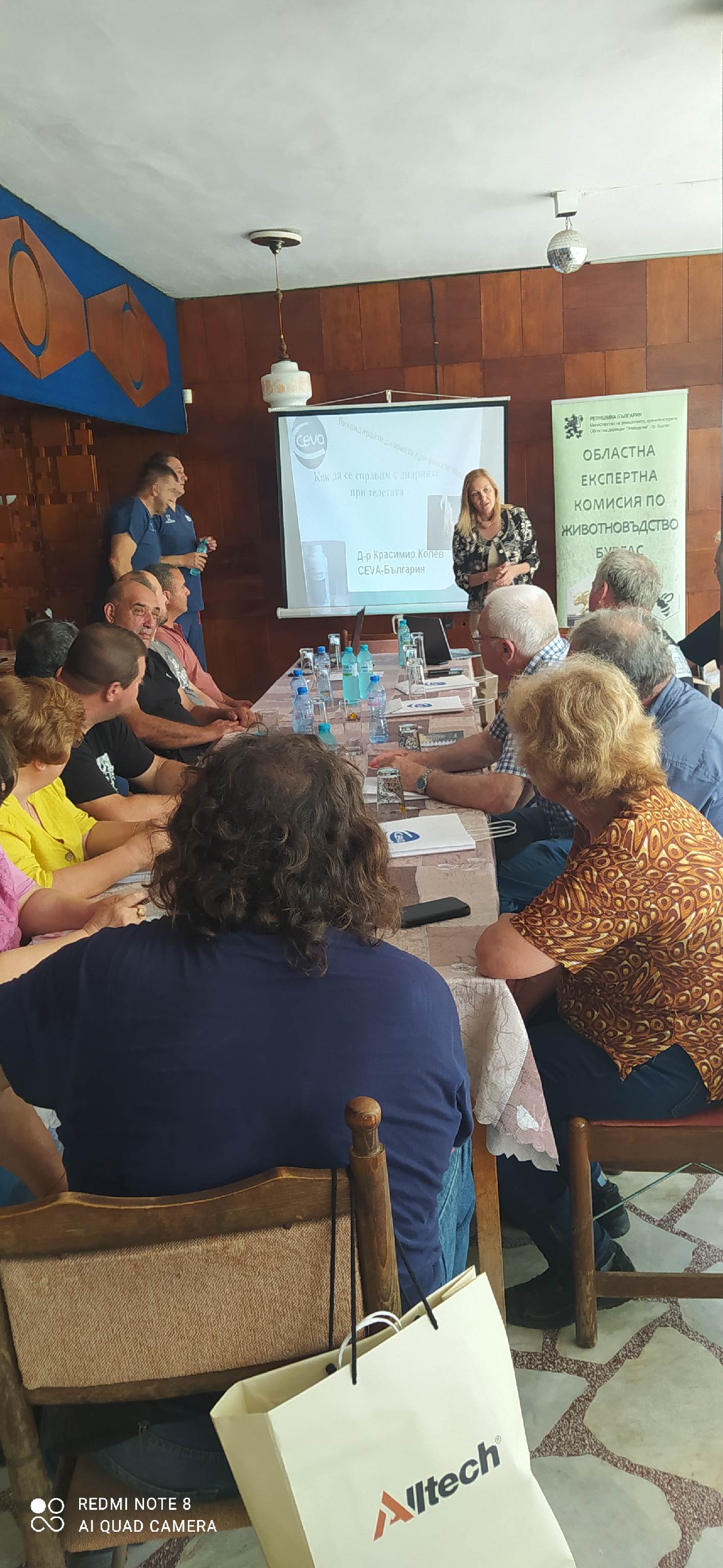 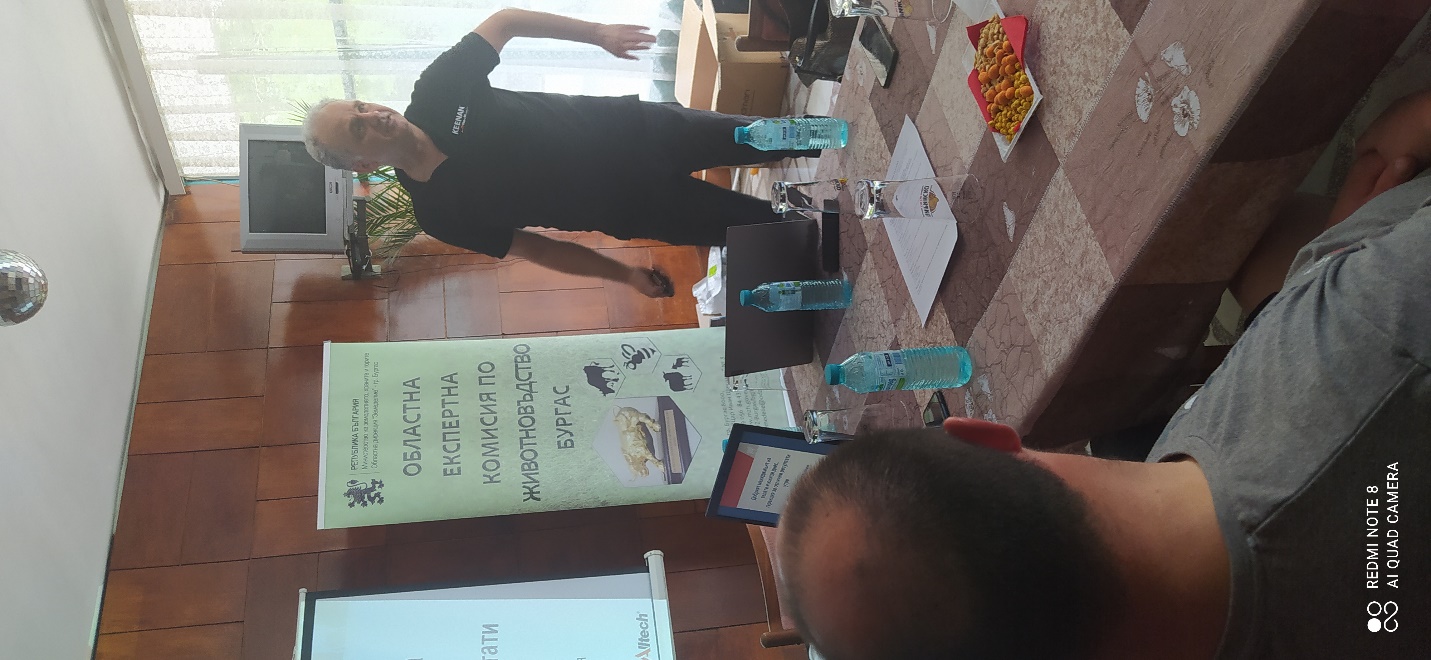 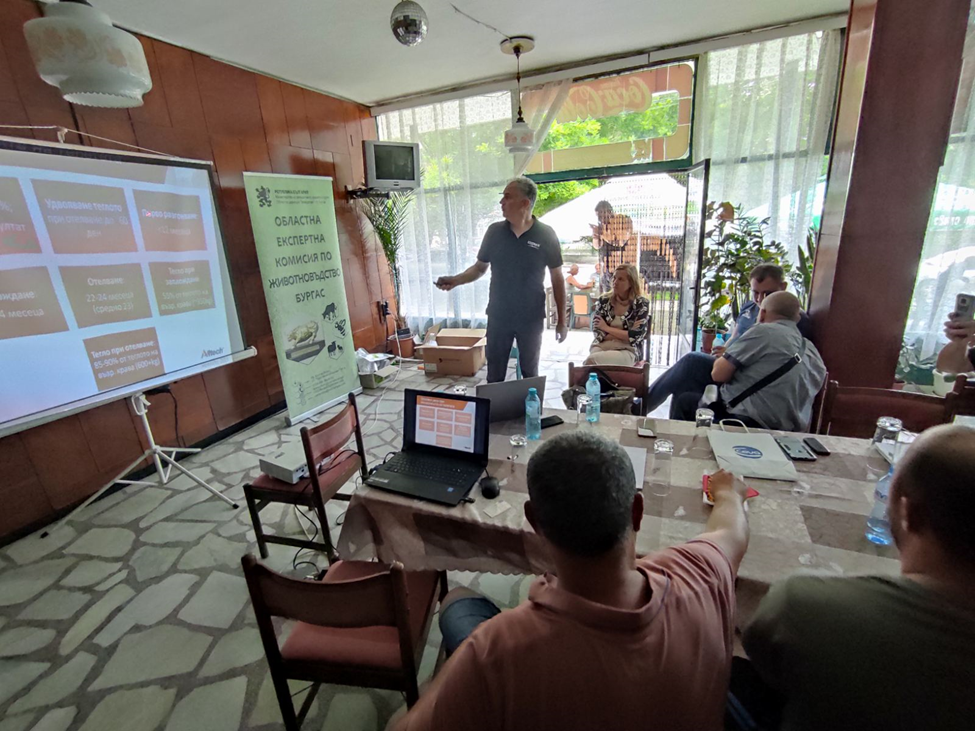 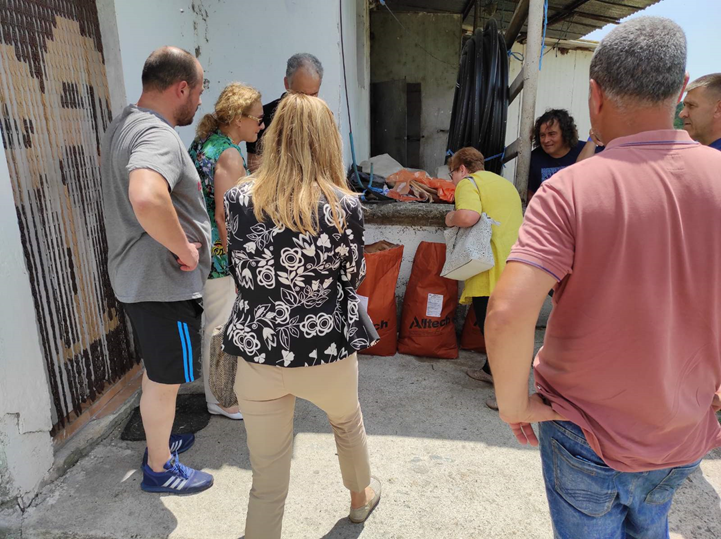 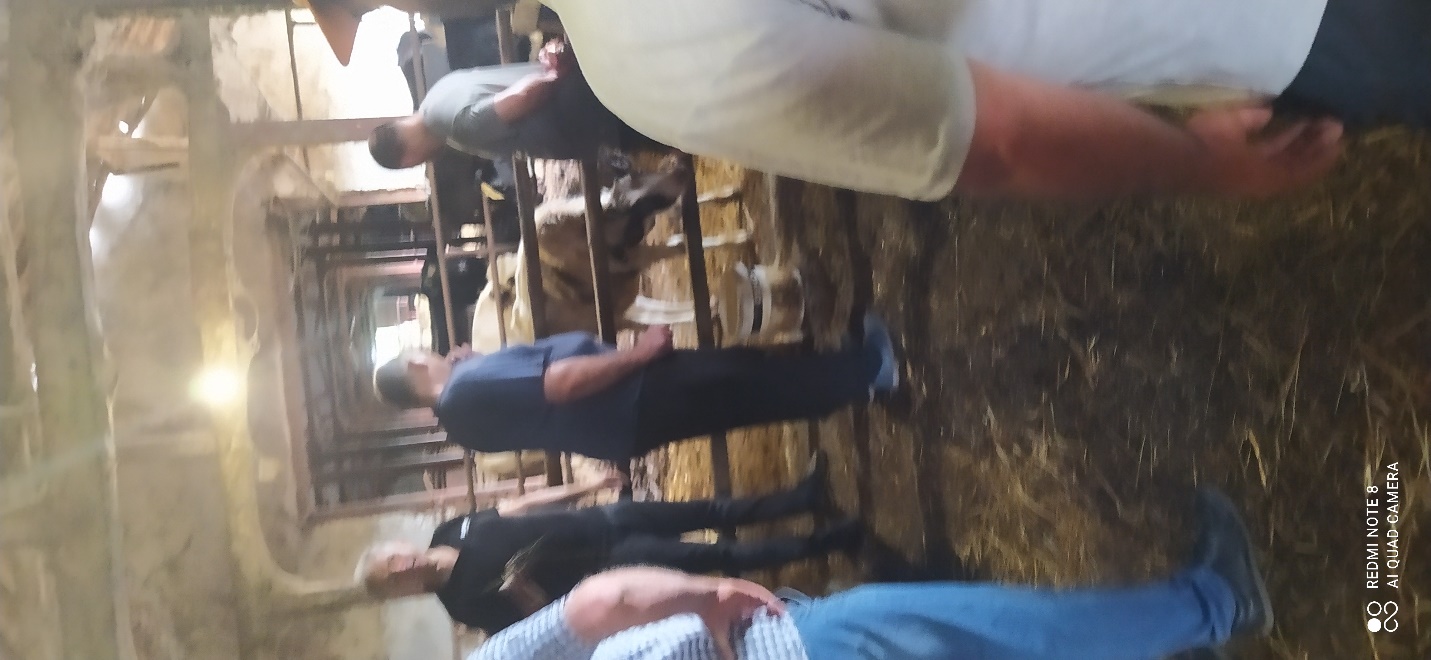 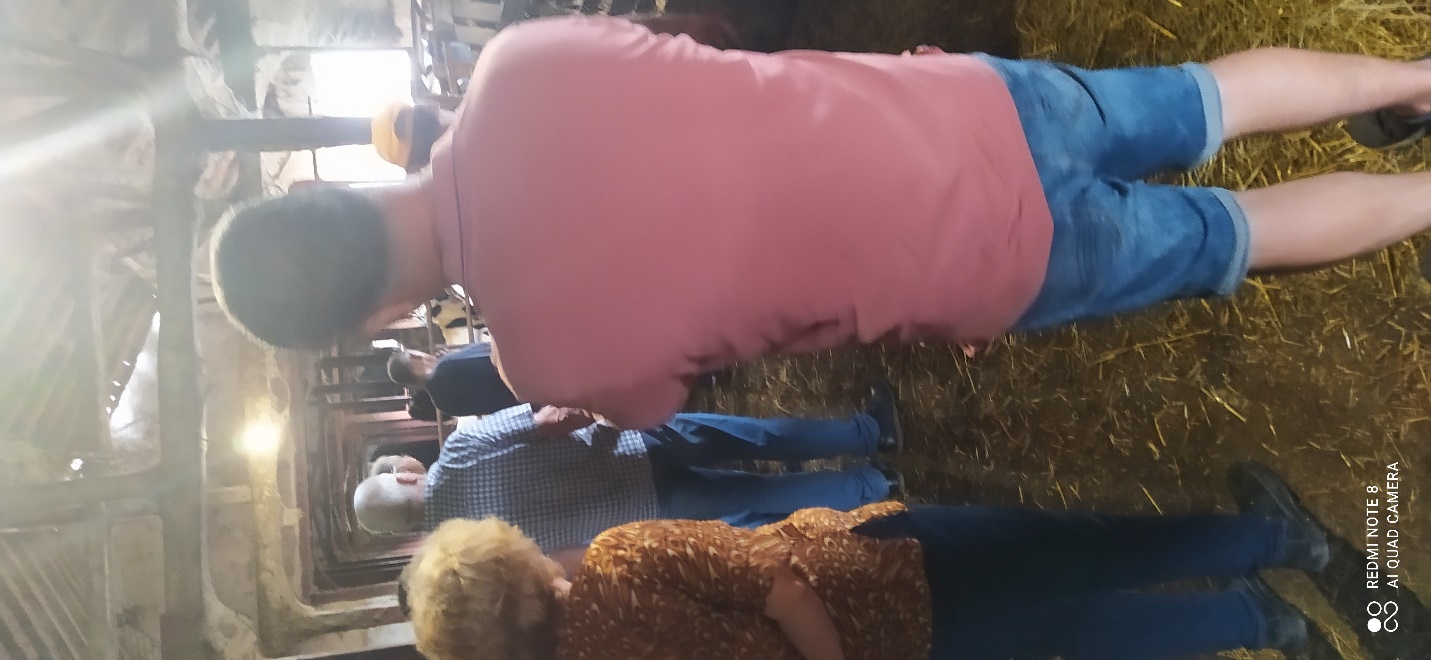 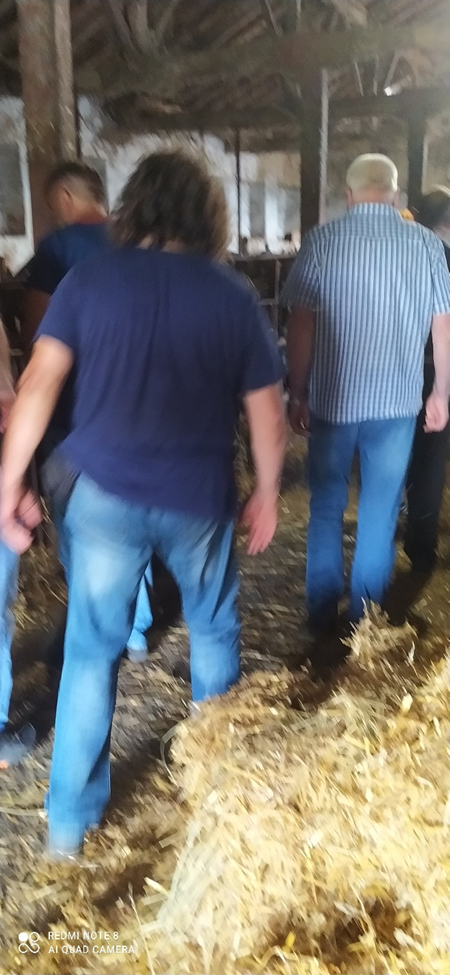 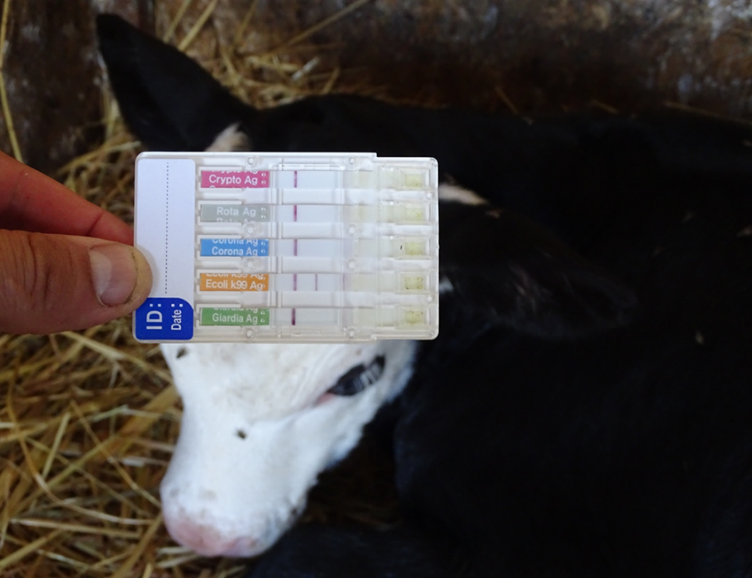 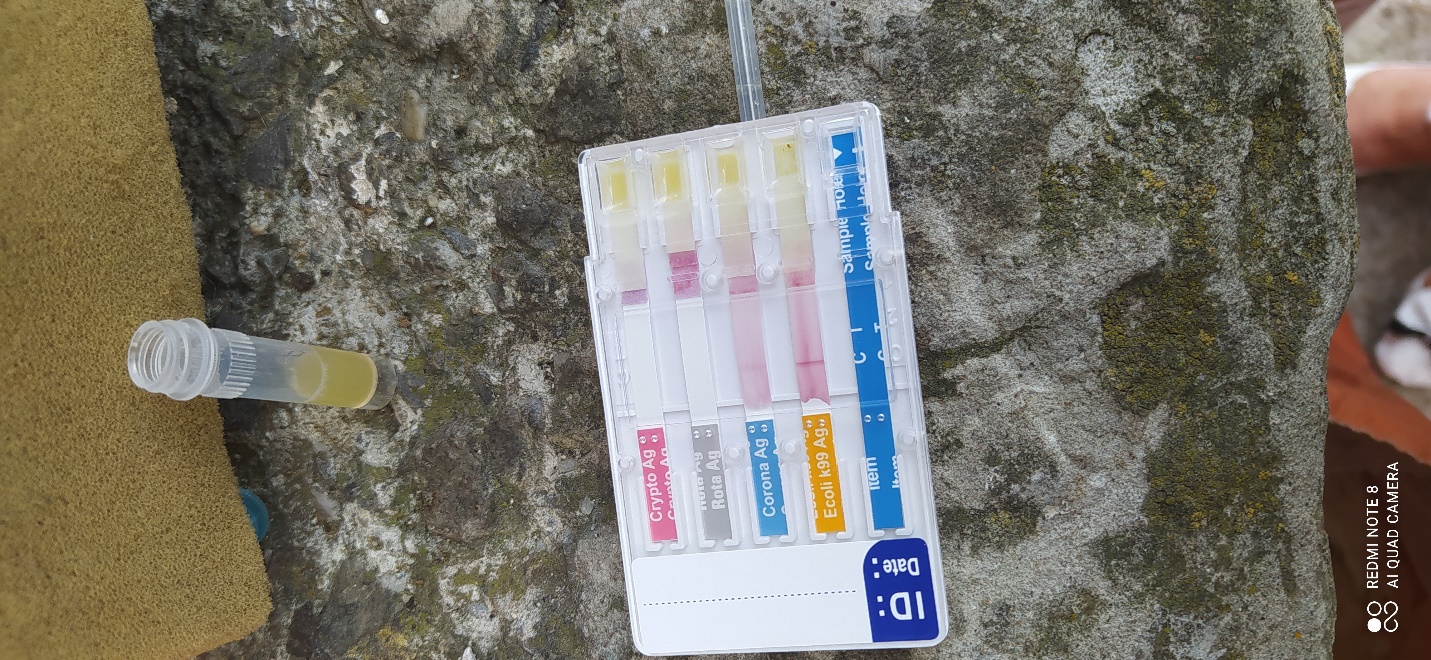 